21.06.2013. год.  Л е с к о в а ц« Галеника фармација» д.о.о.ПРЕДМЕТ: Одговор на захтев за додатним појашњењем		конкурсне документације, за јавну набавку		медицинског потрошног материјала (бр. ЈН		09/13-О);	На основу чл. 63. став 3. Закона о јавним набавкама, а поводом вашег захтева за додатним појашњењем конкурсне документације који смо примили дана 20.06.2013. године, обавештавамо вас, да је за партију 2, ставка 7. – турбан завој потребно понудити завој не дужи од 25 м. Наручиоцу су потребне разне величине. ЗА ОПШТУ БОЛНИЦУ ЛЕСКОВАЦ              Светлана Стојановић        службеник за јавне набавке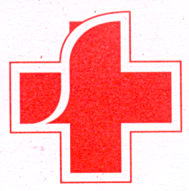 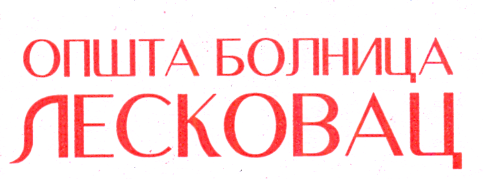 16000 Leskovac, ul. Rade Konчara br. 9                                                 Info pult: 016/252-500, 3454-544; faks: 016/3444-504website: www.bolnicaleskovac.org;                                                    email: uprava.bolnice@bolnicaleskovac.orgMati~ni broj: 17710206                                                                    PIB: 105030888                                                                              Teku}i ra~un: 840-767661-22